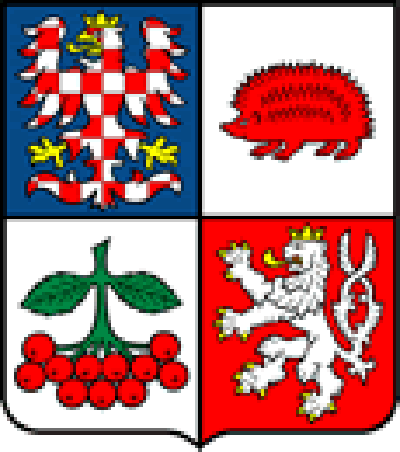 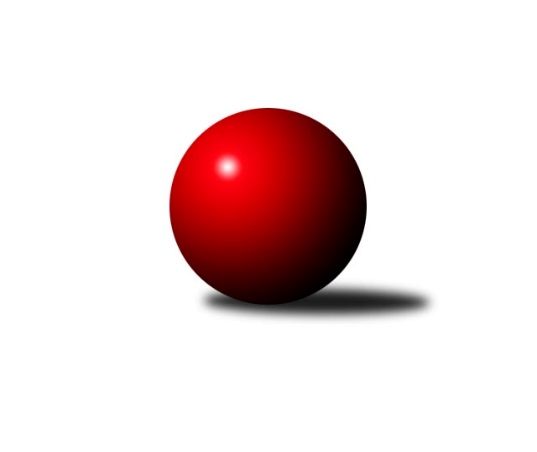 Č.5Ročník 2019/2020	13.10.2019Nejlepšího výkonu v tomto kole: 1760 dosáhlo družstvo: KK Jihlava CKrajská soutěž Vysočiny B 2019/2020Výsledky 5. kolaSouhrnný přehled výsledků:TJ Nové Město na Moravě C	- TJ Třebíč D	0:6	1528:1666	2.0:6.0	30.9.TJ Start Jihlava D	- TJ Start Jihlava C	5:1	1683:1613	5.0:3.0	9.10.TJ Třebíč E	- TJ Spartak Velké Meziříčí 	5.5:0.5	1721:1612	7.0:1.0	11.10.KK Jihlava C	- KK Jihlava D	6:0	1760:1576	6.0:2.0	13.10.Tabulka družstev:	1.	TJ Start Jihlava D	5	5	0	0	24.0 : 6.0 	26.0 : 14.0 	 1653	10	2.	TJ Třebíč D	4	4	0	0	18.0 : 6.0 	22.0 : 10.0 	 1683	8	3.	TJ Třebíč E	5	3	0	2	17.5 : 12.5 	21.0 : 19.0 	 1628	6	4.	KK Jihlava C	5	3	0	2	17.0 : 13.0 	23.0 : 17.0 	 1664	6	5.	TJ Start Jihlava C	4	2	0	2	11.0 : 13.0 	15.0 : 17.0 	 1604	4	6.	TJ Nové Město na Moravě C	5	1	1	3	10.0 : 20.0 	14.0 : 26.0 	 1534	3	7.	KK Jihlava D	5	0	1	4	8.0 : 22.0 	17.0 : 23.0 	 1562	1	8.	TJ Spartak Velké Meziříčí	5	0	0	5	8.5 : 21.5 	14.0 : 26.0 	 1579	0Podrobné výsledky kola:	 TJ Nové Město na Moravě C	1528	0:6	1666	TJ Třebíč D	Miluše Svobodová	 	 206 	 165 		371 	 1:1 	 381 	 	187 	 194		Martin Michal	Petra Svobodová	 	 196 	 203 		399 	 0:2 	 445 	 	207 	 238		Jiří Mikoláš	Roman Svojanovský	 	 185 	 194 		379 	 1:1 	 381 	 	197 	 184		Karel Uhlíř	Libuše Kuběnová	 	 196 	 183 		379 	 0:2 	 459 	 	226 	 233		Petr Dobeš st.rozhodčí: vedoucí družstevNejlepší výkon utkání: 459 - Petr Dobeš st.	 TJ Start Jihlava D	1683	5:1	1613	TJ Start Jihlava C	Jiří Chalupa	 	 211 	 208 		419 	 1:1 	 395 	 	220 	 175		Antonín Kestler	Vladimír Dočekal	 	 215 	 205 		420 	 1:1 	 406 	 	220 	 186		Pavel Přibyl	Svatopluk Birnbaum	 	 221 	 222 		443 	 2:0 	 403 	 	193 	 210		Jiří Cháb st.	Miroslav Matějka	 	 200 	 201 		401 	 1:1 	 409 	 	217 	 192		Sebastián Zavřelrozhodčí: Vladimír DočekalNejlepší výkon utkání: 443 - Svatopluk Birnbaum	 TJ Třebíč E	1721	5.5:0.5	1612	TJ Spartak Velké Meziříčí 	Karel Plíhal	 	 226 	 206 		432 	 2:0 	 423 	 	220 	 203		Bohumil Lavický	Petr Picmaus	 	 229 	 196 		425 	 1:1 	 425 	 	212 	 213		Zdeněk Kováč	Zdeněk Toman	 	 210 	 214 		424 	 2:0 	 353 	 	186 	 167		František Lavický	Miroslav Ježek	 	 215 	 225 		440 	 2:0 	 411 	 	207 	 204		František Korydekrozhodčí: Jiří StarýNejlepší výkon utkání: 440 - Miroslav Ježek	 KK Jihlava C	1760	6:0	1576	KK Jihlava D	Karel Slimáček	 	 235 	 203 		438 	 1:1 	 405 	 	193 	 212		Radana Krausová	Pavel Tomek	 	 238 	 206 		444 	 1:1 	 406 	 	194 	 212		Bohuslav Souček	Luboš Strnad	 	 200 	 242 		442 	 2:0 	 367 	 	180 	 187		Romana Čopáková	Jaroslav Nedoma	 	 216 	 220 		436 	 2:0 	 398 	 	192 	 206		Irena Partlovározhodčí:  Vedoucí družstevNejlepší výkon utkání: 444 - Pavel TomekPořadí jednotlivců:	jméno hráče	družstvo	celkem	plné	dorážka	chyby	poměr kuž.	Maximum	1.	Jiří Mikoláš 	TJ Třebíč D	453.67	297.2	156.5	3.2	2/2	(466)	2.	Petr Dobeš  st.	TJ Třebíč D	448.50	301.0	147.5	4.7	2/2	(470)	3.	Svatopluk Birnbaum 	TJ Start Jihlava D	429.13	292.3	136.9	4.4	4/4	(464)	4.	Karel Slimáček 	KK Jihlava C	426.33	296.0	130.3	5.5	3/3	(438)	5.	Petr Picmaus 	TJ Třebíč E	423.50	291.2	132.3	7.7	2/2	(443)	6.	Vladimír Dvořák 	KK Jihlava C	422.67	298.3	124.3	5.0	3/3	(455)	7.	Jiří Chalupa 	TJ Start Jihlava D	421.50	293.3	128.3	5.3	4/4	(429)	8.	Jaroslav Nedoma 	KK Jihlava C	421.00	287.3	133.7	4.8	3/3	(468)	9.	Matyáš Stránský 	KK Jihlava D	420.50	289.0	131.5	3.5	2/3	(434)	10.	Jiří Cháb  st.	TJ Start Jihlava C	419.25	299.0	120.3	11.0	2/2	(458)	11.	Bohumil Lavický 	TJ Spartak Velké Meziříčí 	415.25	284.3	131.0	8.0	2/2	(444)	12.	Zdeněk Toman 	TJ Třebíč E	411.38	286.9	124.5	8.3	2/2	(454)	13.	Roman Svojanovský 	TJ Nové Město na Moravě C	407.83	286.8	121.0	7.2	2/3	(418)	14.	Sebastián Zavřel 	TJ Start Jihlava C	404.50	282.8	121.7	9.3	2/2	(409)	15.	Miroslav Matějka 	TJ Start Jihlava D	404.38	284.1	120.3	10.5	4/4	(436)	16.	Luboš Strnad 	KK Jihlava C	403.00	299.0	104.0	13.3	2/3	(442)	17.	Radana Krausová 	KK Jihlava D	402.89	284.8	118.1	9.3	3/3	(414)	18.	Vladimír Dočekal 	TJ Start Jihlava D	401.50	284.8	116.8	10.8	4/4	(435)	19.	Irena Partlová 	KK Jihlava D	397.67	280.0	117.7	8.8	2/3	(417)	20.	Jaroslav Mátl 	TJ Spartak Velké Meziříčí 	397.00	284.8	112.3	7.8	2/2	(418)	21.	Karel Uhlíř 	TJ Třebíč D	396.00	278.5	117.5	8.8	2/2	(435)	22.	Katka Moravcová 	TJ Nové Město na Moravě C	394.00	275.8	118.3	10.0	2/3	(424)	23.	Hana Dinnebierová 	TJ Start Jihlava C	392.50	280.3	112.3	9.0	2/2	(406)	24.	Pavel Tomek 	KK Jihlava C	391.67	270.5	121.2	11.7	3/3	(444)	25.	Karel Plíhal 	TJ Třebíč E	390.50	279.0	111.5	10.3	2/2	(432)	26.	Radek Horký 	TJ Nové Město na Moravě C	385.00	275.0	110.0	11.5	2/3	(406)	27.	Martin Michal 	TJ Třebíč D	384.83	280.3	104.5	12.7	2/2	(403)	28.	Jan Mička 	TJ Spartak Velké Meziříčí 	384.00	278.0	106.0	9.0	2/2	(400)	29.	Libuše Kuběnová 	TJ Nové Město na Moravě C	382.00	273.0	109.0	11.0	3/3	(394)	30.	Romana Čopáková 	KK Jihlava D	374.25	278.8	95.5	16.8	2/3	(398)	31.	Rudolf Krejska 	TJ Spartak Velké Meziříčí 	374.00	276.5	97.5	10.8	2/2	(406)	32.	Antonín Kestler 	TJ Start Jihlava C	373.50	268.8	104.8	14.3	2/2	(395)	33.	Bohuslav Souček 	KK Jihlava D	360.25	267.8	92.5	15.0	2/3	(406)	34.	Jozef Lovíšek 	TJ Nové Město na Moravě C	359.50	267.0	92.5	18.0	2/3	(392)		Martin Čopák 	KK Jihlava C	491.00	322.0	169.0	3.0	1/3	(491)		Zdeněk Kováč 	TJ Spartak Velké Meziříčí 	438.67	307.7	131.0	5.0	1/2	(454)		Miroslav Ježek 	TJ Třebíč E	429.50	288.3	141.3	3.8	1/2	(460)		Jiří Starý 	TJ Spartak Velké Meziříčí 	418.67	284.7	134.0	5.7	1/2	(434)		Tomáš Fürst 	KK Jihlava D	414.00	307.0	107.0	8.0	1/3	(414)		František Korydek 	TJ Spartak Velké Meziříčí 	411.00	298.0	113.0	13.0	1/2	(411)		Pavel Přibyl 	TJ Start Jihlava C	406.33	292.3	114.0	11.3	1/2	(416)		Oldřich Šimek 	TJ Třebíč E	396.00	273.0	123.0	5.0	1/2	(396)		Jiří Pavlas 	TJ Třebíč E	393.00	282.0	111.0	11.0	1/2	(393)		Petra Svobodová 	TJ Nové Město na Moravě C	379.33	276.0	103.3	12.3	1/3	(399)		Miluše Svobodová 	TJ Nové Město na Moravě C	362.00	257.5	104.5	14.5	1/3	(371)		František Lavický 	TJ Spartak Velké Meziříčí 	351.50	258.5	93.0	15.0	1/2	(353)		Adam Straka 	TJ Třebíč E	351.00	290.0	61.0	24.0	1/2	(351)Sportovně technické informace:Starty náhradníků:registrační číslo	jméno a příjmení 	datum startu 	družstvo	číslo startu
Hráči dopsaní na soupisku:registrační číslo	jméno a příjmení 	datum startu 	družstvo	Program dalšího kola:6. kolo16.10.2019	st	18:30	TJ Start Jihlava C - KK Jihlava C	17.10.2019	čt	19:30	TJ Třebíč D - TJ Start Jihlava D	18.10.2019	pá	20:00	TJ Třebíč E - TJ Nové Město na Moravě C	19.10.2019	so	10:00	TJ Spartak Velké Meziříčí  - KK Jihlava D	Nejlepší šestka kola - absolutněNejlepší šestka kola - absolutněNejlepší šestka kola - absolutněNejlepší šestka kola - absolutněNejlepší šestka kola - dle průměru kuželenNejlepší šestka kola - dle průměru kuželenNejlepší šestka kola - dle průměru kuželenNejlepší šestka kola - dle průměru kuželenNejlepší šestka kola - dle průměru kuželenPočetJménoNázev týmuVýkonPočetJménoNázev týmuPrůměr (%)Výkon3xPetr Dobeš st.Třebíč D4593xPetr Dobeš st.Třebíč D116.924595xJiří MikolášTřebíč D4455xJiří MikolášTřebíč D113.364451xPavel TomekKK Jihlava C4443xSvatopluk BirnbaumSt. Jihlava D111.484433xSvatopluk BirnbaumSt. Jihlava D4431xPavel TomekKK Jihlava C108.854441xLuboš StrnadKK Jihlava C4421xLuboš StrnadKK Jihlava C108.364422xMiroslav JežekTřebíč E4402xKarel SlimáčekKK Jihlava C107.38438